До _______________________ПРЕДЛОГ за реализирање на студентска праксаод кандидатот _____________________________________________, студент на Факултетот за електротехника и информациски технологии во Скопје,                               со бр. на индекс _______, запишан на студиската програма ______________________________________, за реализирање студентска пракса во траење од најмалку 60 дена, во периодот од _________ до ________20____ година. Студентската пракса предлагам да се реализира, во компанијата____________________________________________________________________.Во прилог се потебните податоци од компанијата:-точно име и адреса ______________________________________________________- веб страна ______________________________________________________________- контакт лице ___________________________________________________________- дејност на компанијата или нејзин сектор _______________________________________________________________________________________________________________________________________________________________________________________________________________________________________________         Подносител		                 Согласен          ментор на студентска пракса ____________20___ год.				_________________________		  (датум на поднесување)  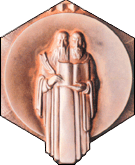 РЕПУБЛИКА СЕВЕРНА МАКЕДОНИЈАУниверзитет „Св. Кирил и Методиј” - СкопјеФакултет за електротехника и информациски технологии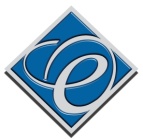 Број: Датум:          С К О П Ј Е